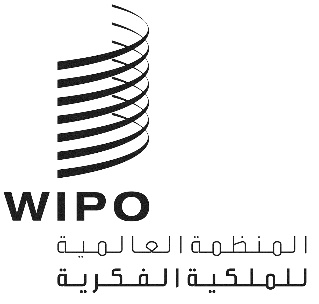 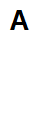 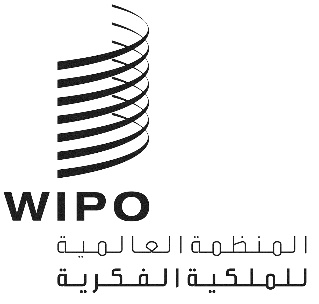 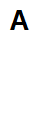 CWS/11/17الأصل: بالإنكليزية التاريخ: 13 نوفمبر 2023اللجنة المعنية بمعايير الويبوالدورة الحادية عشرةجنيف، من 4 إلى 8 ديسمبر 2023معرّف الهوية العالمي للأشخاص الطبيعيين والمعنويينوثيقة من إعداد المكتب الدوليملخصيعرض المكتب الدولي التقدم المحرز في تنفيذ المشروع التجريبي الخاص بالمعرّفات العالمية منذ الدورة السابقة. وبما أنه فُرغ من تنفيذ المرحلة 1 من المشروع التجريبي في أكتوبر 2023، يقدم المكتب الدولي الخطوات التالية للمشروع.معلومات أساسيةيمثل تعريف المودعين أو أصحاب الحق عبر الولايات القضائية تحدياً بالنسبة للعديد من أعضاء مجتمع الملكية الفكرية. وللتصدي لهذه المسألة، الخاصة بتحسين "الجودة في المنبع" فيما يتعلق بأسماء المودعين، أنشأت الدول الأعضاء في الويبو "فرقة العمل المعنية بتوحيد الأسماء" التابعة للجنة المعايير في عام 2017 خلال الدورة الخامسة للجنة. وخلال دورتها السادسة التي عقدت في عام 2018، ولزيادة توضيح وجهات نظر مكاتب الملكية الفكرية وممارساتها، اتفقت لجنة المعايير على إجراء دراسة استقصائية بشأن استخدام مكاتب الملكية الصناعية لأدوات تعريف المُودعين وعلى أن تُعرض نتائجها خلال الدورة السابعة للجنة في عام 2019 (انظر الفقرتين 169 و170 من الوثيقة CWS/6/34). ووفقاً لنتائج الدراسة التي أجريت في عامي 2018 و2019، رأت العديد من مكاتب الملكية الفكرية أن اعتماد معرّف عالمي، يُعمم استخدامه عبر مختلف الولايات القضائية، حل مرغوب فيه للتصدي للتحديات التي يطرحها توحيد الأسماء.    ولاستكشاف التطبيقات والفرص المحتملة التي تتيحها سلاسل الكتل في إطار النُظم القائمة للملكية الفكرية، أعد المكتب الدولي في عام 2021، بالتعاون مع الدول الأعضاء، ورقة عمل عن تكنولوجيا سلاسل الكتل ونُظم الملكية الفكرية، شددت على الأهمية المحتملة للهوية الرقمية والمعرّفات العالمية في مجتمع الملكية الفكرية. ونُشرت ورقة العمل على موقع الويبو على الرابط التالي: https://www.wipo.int/cws/ar/blockchain-and-ip.html.وخلال الدورة العاشرة للجنة المعايير، المعقودة في 2022، تقاسمت العديد من مكاتب الملكية الفكرية عروضاً عن أنشطتها المرتبطة بسلاسل الكتل. وأحاطت لجنة المعايير علماً بإطلاق المكتب الدولي لمشروع رائد في مجال سلاسل الكتل من أجل إرساء معرّف عالمي (رقمي)، يتكون من مرحلتين وفقا لما كان مقرراً. (انظر الفقرتين 63 و64 من الوثيقة CWS/10/22).وخلال نفس الدورة للجنة المعايير، عرض وفد المملكة العربية السعودية اقتراحاً لإنشاء قاعدة بيانات عالمية لتوحيد معرّفات المودعين. ولاحظت بعض الوفود أن الاقتراح يتخطى المسائل التقنية، ليشمل المسائل القانونية والسياساتية التي يتعين معالجتها.  ونظرا للأثر المهم المحتمل على المودعين وغيرهم من أصحاب المصلحة، ينبغي أن تضطلع هذه المجموعات أيضاً بدور فعال في عملية تطوير حلِ. واقترح المكتب الدولي استخدام المشروع التجريبي الخاص بالمعرّفات الرقمية العالمية كإثبات للمفهوم بغرض تقييم الجدوى وتوثيق المشاكل التي قد تنجم عن اعتماد المعرّفات العالمية. ووافق وفد المملكة العربية السعودية على اقتراح المكتب الدولي وأعرب عن اهتمامه بالمشروع التجريبي. والتمست لجنة المعايير أن يتعاون المكتب الدولي مع بعض المكاتب المهتمة، على المشروع التجريبي وإبلاغها بالنتائج المحرزة في الدورة المقبلة للجنة. (انظر الفقرتين 65 و70 من الوثيقة CWS/10/22).مفهوم المعرّفات العالمية والهدف منهاسيستخدم معرّف عالمي واحد (يُشار إليه لاحقاً بالمعرف العالمي (Global ID)) لتمييز شخص طبيعي أو معنوي بشكل متسق ودقيق وآمن في نظم الملكية الفكرية والولايات القضائية المختصة في الملكية الفكرية في جميع أنحاء العالم. وتهدف المعرّفات العالمية إلى تقديم تجربة خدمة أكثر فعالية وسلسة، مع تفادي التكرار، وتيسير المعاملات الرقمية في نظم الملكية الفكرية. وينبغي أن يُقبل المعرّف العالمي الصادر عن إحدى السلطات المشاركة في شبكة المعرّفات العالمية من طرف جميع السلطات المشاركة الأخرى.وينبغي أن تكون كل سلطة مشاركة قادرة على إصدار معرّفات عالمية والتحقق منها وصيانتها ("عملية التوزيع"). ويكون حامل المعرّف العالمي مسؤولاً عن مراقبة جودة بياناته وصيانتها ("البيانات التي يتحكم فيها المستخدم"). وستعمل خدمة المعرّفات الدولية وفقاً لنموذج إدارة ستتولى السلطات المشاركة مهمة إرسائه وسيتولى المكتب الدولي مهمة تنسيقه ("الإدارة المنسقة").ويمكن أن تُستخدم المعرّفات العالمية في جميع المعاملات بين الفاعلين في نظام الملكية الفكرية تقريباً، لاسيما في نقل حقوق الملكية الفكرية والتنازل عليها على الصعيد العالمي. وبالتالي، سيُؤدي استخدام المعرّف العالمي دوراً محورياً في نظم الملكية الفكرية. ولدعم استخدام مكاتب الملكية الفكرية والمستخدمين النهائيين للمعرّفات العالمية، يعتزم المكتب الدولي تطوير منصة للمعرفات العالمية وإتاحتها باستخدام تكنولوجيات الكتل الخاصة/المرخص لها والحلول ذات الصلة، بما يشمل توفير محفظات معرّفات عالمية رقمية للمعلومات الشخصية الرقمية التي يمكن التحقق منها.   التقرير المرحلي للمشروع التجريبي للمعرّفات العالميةأُطلق المشروع التجريبي للمعرّفات العالمية في فبراير 2023 (يُشار إليه فيما يلي بالمشروع التجريبي).  وفي البداية، كان المشروع التجريبي يتضمن مرحلتين 1 و2، واستكملت المرحلة 1 في أكتوبر 2023. واتفق المشاركون في المشروع على أنه ينبغي تجزئة المرحلة 2 إلى مرحلتين 2 و3، الأمر الذي يزيد تفسيره أدناه.  وشاركت مكاتب الملكية الفكرية الخمس التالية، ومجموعات أصحاب المصلحة المعنيين من المجال، في المرحلة 1:مكتب الاتحاد الأوروبي للملكية الفكرية الاتحاد الدولي لحماية الأصناف النباتية الجديدة (الأوبوف) المكتب الكوري للملكية الفكريةالهيئة السعودية للملكية الفكريةمكتب الولايات المتحدة للبراءات والعلامات التجاريةأهداف المشروع التجريبيأطلق المشروع التجريبي للمعرّفات العالمية بغية تحقيق الأهداف الرئيسية التالية:مباشرة مشروع تعاوني بين العديد من مكاتب الملكية الفكرية للتصدي لمسألة توحيد الأسماء الطويلة الأمد والهوية الرقمية في مجتمع الملكية الفكرية، مع تفضيل استخدام التكنولوجيات الرائدة؛بحث، مع أصحاب المصلحة، جدوى استخدام تكنولوجيات سلاسل الكتل لتطبيق المعرّفات الرقمية العالمية على الأشخاص الطبيعيين والمعنويين العاملين في نظام الملكية الفكرية من أجل تيسير تجربتهم في مجال الملكية الفكرية، بما في ذلك متابعة طلبات الملكية الفكرية باستخدام بياناتهم الشخصية الوطنية أو بدونها؛تحديد التحديات في مجالي الأعمال وتكنولوجيا المعلومات (الأمن وخصوصية البيانات) التي يمكن أن تُطرح عند إنشاء المعرّفات العالمية وتوفير الحلول المحتملة للتصدي لها؛تطوير توصيات تقنية، بما فيها نموذج إدارة للمعرّفات العالمية.نطاق المرحلة 1 من المشروع التجريبيوفقاً للخطة الأصلية، كان المشروع يتضمن مرحلتين:المرحلة 1: تحليل الجدوى ودراسة النطاق؛المرحلة 2: تطوير النظام وتجريبه.وخلال المرحلة 1 التي تمتد من فبراير إلى أكتوبر 2023، ومن أجل إعداد نتائج المرحلة 1، قام فريق المشروع بما يلي:دراسة وتجميع وتحليل القواعد التنظيمية والممارسات والمبادئ التوجيهية والتوصيات؛تقييم التحديات المحتملة؛بحث الحلول التقنية المستخدمة على نطاق واسع في الوقت الراهن أو المتاحة في بلدان أو مناطق محددة فقط، ذات الصلة بالهوية الرقمية، بما فيها المعرّفات العالمية القائمة على سلاسل الكتل ومعايير الصناعة السارية.وبما أنه جرى استخدام الهوية الرقمية بالفعل في بعض البلدان بالاعتماد على مختلف التكنولوجيات المتاحة، بحث المشروع التجريبي كيفية إدراج هذه الحلول الموجودة أو تشغيلها بالتوازي مع المعرّفات العالمية القائمة على تكنولوجيات الكتل المقترحة. وبالنسبة للتشغيل البيني مع الهويات الرقمية الموجودة، نظر المشروع التنفيذي، وقدر المستطاع، في دليل المعرّفات اللامركزية (W3C Decentralized identifiers (DIDs)) الذي نشر في يوليو 2022.  وفي الوقت ذاته، بحث المشروع التجريبي أيضاً مسألة مكاتب الملكية الفكرية التي لا تسمح لزبائنها باستخدام الهوية الرقمية.وعند اختتام المرحلة 1، أعدت العديد من الوثائق، بما فيها توصيات بشأن هيكل المعرّفات العالمية وتدفق المعرّفات العالمية والخصائص التقنية من أجل تنفيذ سلاسل الكتل والمعرّفات اللامركزية. ولاتزال وثائق أخرى كان من المقرر إعدادها خلال المرحلة 1 معلقة وهي: نموذج إدارة المعرّفات العالمية وبيانات الخصوصية وشروط الاستخدام والتشغيل.ويُحدد نموذج إدارة المعرّفات العالمية كيفية هيكلة القواعد والمعايير والتدابير وكيفية استخدامها وصيانتها وتنظيمها ومساءلتها في شبكة المعرّفات العالمية. وينبغي أن تُحدد هذه الوثيقة:أدوار المشاركين ومسؤوليتهم؛عضوية السلطات المشاركة؛القواعد التشغيلية؛إطار الإدارة القانونية بما في ذلك شروط الاستخدام والتشغيل (المودعون ومكاتب الملكية الفكرية المكتب الدولي) وحماية البيانات؛إطار الإدارة التقنية بما فيها نوع شبكة الكتل. مثلا، خاصة مقابل مسموح بها وأنواع الأطر المتاحة بما فيها منصات سجلات سلاسل الكتل Hyperledger Fabric وIndy وAries.النتائج الرئيسية للمرحلة 1حددت المكاتب المشاركة العديد من التحديات والفرص السانحة على امتداد المرحلة. وتتمثل أهم النتائج فيما يلي:تختلف ممارسات المكاتب وقواعدها التنظيمية فيما يتعلق بإدارة معرّفات الزبائن وهي في مراحل مختلفة من الاستعداد لتطبيق المعرّفات العالمية. ومثلاً، تُصدر بعض المكاتب معرفاً واحداً ووحيداً لكل زبون فيما أن بعض المكاتب هي مستعدة لمعالجة المعرّفات الرقمية؛كان المشروع التجريبي قادراً على إعداد نموذج لإثبات المفهوم لتقييم جدوى إنشاء قاعدة بيانات دولية لتوحيد أسماء المودعين، مما أثبت استعداده للمضي قدماً؛المعرفات العالمية هي خطوة أساسية نحو إرساء نظام إيكولوجي للملكية الفكرية أكثر ترابطاً، وتدعم المكاتب المشاركة والمجموعات من الصناعة التحرك في هذا الاتجاه؛ينبغي إرساء إدارة للمعرّفات العالمية تتسم بالمرونة لبناء الثقة بين المكاتب المشاركة وفي الآن ذاته، التعامل مع تنوع ممارسات وسياسات خصوصية البيانات التي تتبعها مكاتب الملكية الفكرية؛تتطلب المعرّفات العالمية تحسيناً جوهرياً لعمل مكاتب الملكية الفكرية وبالتالي يُعد تقديم دعم تنظيمي لمكاتب الملكية الفكرية المشاركة أمراً حاسماً؛ينبغي الاتفاق، منذ المراحل الأولى، على الحالات العامة لاستخدام المعرّفات العالمية وينبغي أن يشرع المكتب الدولي في تحديد حالات الاستخدام، بما فيها التنازل أو نقل الحقوق على الصعيد العالمي؛سيُسرع استخدام المعرّفات العالمية في خدمات الويبو اعتماد هذه الأخيرة حول العالم.التدفق التشغيلي للمعرّفات العالميةيشمل التدفق التشغيلي للمعرّفات العالمية إصدار المعرّفات العالمية والتحقق منها وصيانتها، حيث تتمثل الأدوار الرئيسية فيما يلي:إصدار المعرّفات العالميةبناء على طلب المودع، يمكن لمكتب الملكية الفكرية أن يُصدر معرفاً عالمياً في أي مرحلة من مراحل حياة حق الملكية الفكرية. غير أنه يُوصى، من أجل جنى أقصى حد من المزايا، بأن يكون للمودع معرف عالمي قبل التقدم بطلب الحصول على حق الملكية الفكرية. وعلاوة على ذلك، يمكن أن يُصدر مكتب الملكية الفكرية المعرّف العالمي تلقائياً بالاستناد إلى رقم الزبون طالما أن رقم الزبون الذي أصدره مكتب الملكية الفكرية يتماشى مع أحكام إدارة المعرّفات الرقمية، ووافق المُودع على الإصدار التلقائي.  ولضمان منح معرّف عالمي واحد ووحيد لكل مودع، ينبغي أن يقدم هذا الأخير المعلومات الإجبارية التالية:  الاسم وتاريخ الميلاد والبريد الإلكتروني والعنوان البريدي، عند الاقتضاء، باللغة الإنكليزية باستخدام التشفير UTF-8، في حالة كان صاحب الحق شخصاً طبيعياً؛الاسم ورقم تسجيل العمل التجاري والبريد الإلكتروني والعنوان البريدي، عند الاقتضاء، باللغة الإنكليزية باستخدام التشفير UTF-8، في حالة كان صاحب الحق شخصاً معنوياً. ومن أجل تحديد ما إذا كان مودع الطلب فرداً أو شخصية معنوية، سيطلب مكتب الملكية الفكرية بأن يقدم مودع الطلب وثيقة رسمية من قبيل نسخة من جواز السفر أو بطاقة الهوية الوطنية أو رخصة القيادة أو وثيقة تسجيل العمل التجاري. وسيمنح مكتب الملكية الفكرية حينئذ معرّفاً عالمياً واحداً ووحيداً للمودع. وستُخزّن المعلومات الإجبارية في شبكة سلاسل الكتل التي تتقاسمها المكاتب المشاركة.وعلاوة على ذلك، يمكن أن يقدم المودع معلومات إضافية مثل رقم الهاتف والعنوان البريدي بلغات مختلفة، ستُخزّن في قاعدة بيانات مركزية سيزودها المكتب الدولي. ويمكن أن تطلع مكاتب الملكية الفكرية على المعلومات الإضافية وتستخرجها بموافقة المودع، حتى لا يحتاج هذا الأخير إلى إعادة إدخال نفس المعلومات لدى تعبئة طلبات في مكاتب ملكية فكرية مختلفة. وفي مرحلة إصدار المعرّف العالمي، سيُشجع المكتب المُصدِر على إضافة المعرّف العالمي إلى هوية العميل أو غيرها من البيانات ذات الصلة.     التدقيق في المعرّفات العالميةسيجري التدقيق في المعرّف العالمي تلقائياً باستخدام آلية التوافق على بيانات واحدة لسلاسل الكتل من أجل التعرّف على المعرّف العالمي. وإذا اقترب المودع من مكتب ملكية فكرية (مكتب الإيداع الثاني) وهو يحمل المعرّف العالمي الموجود الذي زوده المكتب المُصدِر (مكتب الإيداع الأول)، سيتخذ مكتب الإيداع الثاني مزيداً من التدابير للتحقق أو الترخيص للمعرّف العالمي من خلال إقراره بالاستناد إلى المعلومات الإلزامية وربطه بالمعلومات الموجودة، مثل طلب الملكية الفكرية أو حق الملكية الفكرية، التي يملكها المودع. وسيُخزن هذا التدقيق/الإقرار بالمعلومات في شبكة سلاسل الكتل أو المحفظة الرقمية للمودع، حيث يمكن للمودع استخدام المعلومات عند نفاذه إلى البيانات التي دقق فيها مكتب الإيداع الثاني دون مزيد من التدقيق.صيانة المعرّفات العالميةستتم صيانة المعرّف العالمي، عند الاقتضاء، نزولاً عند طلب المودع، خلال عمليات توحيد المعرّفات العالمية مثلاً أو إلغائها أو تغيير الاسم أو العنوان. وستحفظ نسخ لأي من التغييرات المدخلة في شبكة سلاسل الكتل المشتركة.هيكل المعرفات العالمية المقترحسيتخذ المعرّف العالمي شكل شفرة تتألف من 18 رمز هجائي رقمي. وستضمن تركيبة "عام الإصدار" و"سلسلة أرقام عشوائية وحيدة" تفرد المعرّف العالمي في النظام الإيكولوجي للملكية الفكرية.المرتبتان 1 و2: قيمة ثابتة " WO " للإشارة إلى أن الأمر يتعلق بمعرّف عالمي من أجل مجتمع الملكية الفكرية، الذي يختلف عن المعرّفات المستخدمة في أنظمة بطاقات الهوية؛المرتبة 3: طبيعة المودع. لم تُعرّف حالياً سوى قيمتان: "1" للشخص الطبيعي و"2" للشخص المعنوي. وربما سيتعين تعريف أنواع أخرى في المستقبل؛المرتبتان 4 و5: رمز الويبو ST.3 الذي يتألف من أول حرفي المكتب/المنظمة/البلد الذي أصدر المعرّف العالمي مثل "IB" للمكتب الدولي للويبو (International Bureau of WIPO)؛المرتبات من 6 إلى 9: عام إصدار المعرف العالمي في شكل تاريخ يتألف من أربعة أرقام (YYYY)؛المرتبات من 10 إلى 17: سلسة أرقام عشوائية وحيدة يولدها النظام في كل عام. ويمكن أن تولد السلسة التي تتألف من 8 رموز حرفية رقمية ما يزيد على ملياري سلسلة أرقام وحيدة في العام، الأمر الذي يعتبر كافيا لتزويد مجموع سكان العالم بما يكفي من المعرّفات العالمية في سنة معينة؛المرتبة 18: رقم للتحقق من أجل تفادي التكرار والتعرف على الأخطاء. وسيستخدم نظام خوارزمي لتوليد رقم التحقق باستخدام المرتبات 17 الأولى.الخطوات التاليةبالاستناد إلى نتائج المرحلة 1، يخطط المكتب الدولي في البداية إلى تطوير بيئة اختبار مرنة sandbox لتجريب نظام الإنتاج. ومددت الخطة الأصلية التي كانت تتألف من مرحلتين لتشمل ثلاثة مراحل الآن، المفصلة في خارطة الطريق أدناه. ومن أجل الخطوات التالية، يحيط المكتب الدولي علماً بأن مشاركة مكاتب الملكية الفكرية والكيانات الخاصة من المجال التي يمكن استخدام المعرّفات العالمية من أجلها، سيكون ضروريا لفهم الاحتياجات المحددة لكل منها. وفي الوقت ذاته، ولضمان أن يبقى المشروع تحت السيطرة، ينبغي تحديد عدد المشاركين. وسيدعو المكتب الدولي عدداً محدوداً من المكاتب وغيرهم من أصحاب المصلحة إلى الانضمام إلى المراحل اللاحقة من المشروع التجريبي، على ضوء دراسات حالات المعرّف العالمي. وسيقوم المكتب الدولي بتطوير دراسات الحالات، مثلا حالات التنازل أو نقل الحق على الصعيد العالمي، عند الحاجة. مستوى نضج مكاتب الملكية الفكرية من أجل تنفيذ مشروع المعرّفات العالميةأشارت المكاتب المشاركة في المرحلة 1 إلى أنها تعتمد حالياً ممارسات وبيئات تكنولوجيا معلومات مختلفة وأنها ستحتاج إلى دعم مختلفٍ للانتقال إلى تنفيذ المعرّفات العالمية. واتفقت على مستويات النضج الثلاث التالية للانتقال إلى تنفيذ المعرّفات العالمية:المستوى 1: ستعتمد المكاتب على البنية التحتية لتكنولوجيا المعلومات، بما فيها عُقَد وخدمات سلاسل الكتل التي سيوفرها المكتب الدولي، بما فيها المحفظات الرقمية لمعلومات الدخول القابلة للتدقيق.  وستربط المكاتب بين منصة المعرّفات العالمية وخدماتها عبر الخدمة الإلكترونية المشتركة لواجهة برمجة التطبيقات (common API service) التي سيُعممها المكتب الدولي؛المستوى 2: سيتاح للمكاتب خيار إدراج عُقَد سلاسل كتل المعرّفات العالمية داخل بيئاتها التحتية والتفاعل مع مستخدمي المعرّفات العالمية عبر معلومات الدخول القابلة للتدقيق باستخدام عُقَد سلاسل الكتل؛المستوى 3: ستشرع المكاتب في إدراج المحفظات الرقمية ومعلومات الدخول القابلة للتدقيق كجزء من عمليات الملكية الفكرية الأساسية، بما فيها التوقيع الإلكتروني الذي ستُوفره المحفظات الرقمية.خارطة طريق المشروعينظر المكتب الدولي في خارطة الطريق التالية من أجل تنفيذ المشروع التجريبي للمعرّفات العالمية.إنّ لجنة المعايير مدعوة إلى:(أ)	الإحاطة علماً بمضمون هذه الوثيقة؛(ب)	النظر في هيكل المعرفات العالمية، كما هو مشار إليه في الفقرة 24 أعلاه، والتعليق عليه؛(ج)	النظر في الخطوات اللاحقة، كما هو مشار إليها في الفقرات من 25 إلى 27 أعلاه، والتعليق عليها.‏[نهاية الوثيقة]الأدوارالمشاركونالمسؤوليةالمُودِعونالأشخاص الطبيعيون (الأفراد) والمعنويون (الأعمال التجارية)طلب المعرّفات العالميةتقديم البيانات المطلوبة مع مراعاة شروط الاستخدام والتشغيلضمان تحديث البياناتالتحقق ممن يطلع على البياناتالجهات المُصدِرةمكاتب الملكية الفكرية والمكتب الدوليتجميع البيانات اللازمة لأصحاب المعرّفات العالمية المصدرة ومعالجتها، بما في ذلك إثبات الهويةتعديل البيانات المتعلقة بالمعرّفات العالمية، بناءً على طلب المُودِعمتابعة حماية البياناتالمدققونمكاتب الملكية الفكرية والمكتب الدوليتجميع البيانات اللازمة ومعالجتها من أجل التحقق منها، مع مراعاة حماية البياناتمزود المنصةالمكتب الدوليتوفير منصة وخدمات المعرّفات العالمية وصيانتها، بما في ذلك توليد المعرّفات العالمية بناءً على طلب المكاتب المُصدِرةضمان سلامة المنصة وإتاحتها وقابليتها للتوسعالمرحلةالأنشطة الرئيسية المخطط لهاالجدول الزمنيالمرحلة 1إعداد تحليل المشروع ونطاقهانتهتالمرحلة السابقة للمرحلة 2إضفاء اللمسات الأخيرة على إدارة المعرّفات العالميةالموافقة على المكاتب المشاركة وغيرها من أصحاب المصلحة التي ستشارك بنشاط في المرحلتين 2 و3 الاتفاق على دراسات الحالة المشتركة للمعرّفات العالمية مثل التنازل أو نقل الحقسارية حتى مارس 2024المرحلة 2إعداد المكتب الدولي لاختبارات Sandbox مشاركة المكاتب وغيرها من أصحاب المصلحة في تطوير اختبارات Sandbox وتجريبها على بيانات المحاكاةشروع المكتب الدولي في تنفيذ المعرّفات العالمية وخدماتهااستعداد المكاتب لتنفيذ مشروع المعرّفات العالمية مع مراعاة التغييرات الواجب إدخالها على ممارساتها وقواعدها التنظيمية التجارية ونطم تكنولوجيا المعلوماتمارس 2024 - 2025المرحلة 3إرساء المكتب الدولي لنظام إنتاج ودعم تنفيذ المكاتب لمشروع المعرّفات العالميةتجريب بعض المكاتب وغيرها من أصحاب المصلحة لاختبارات Sandbox باستخدام بيانات حقيقيةبدء تنفيذ بعض المكاتب الأخرى لمشروع المعرّفات العالميةعام 2025 - 2026